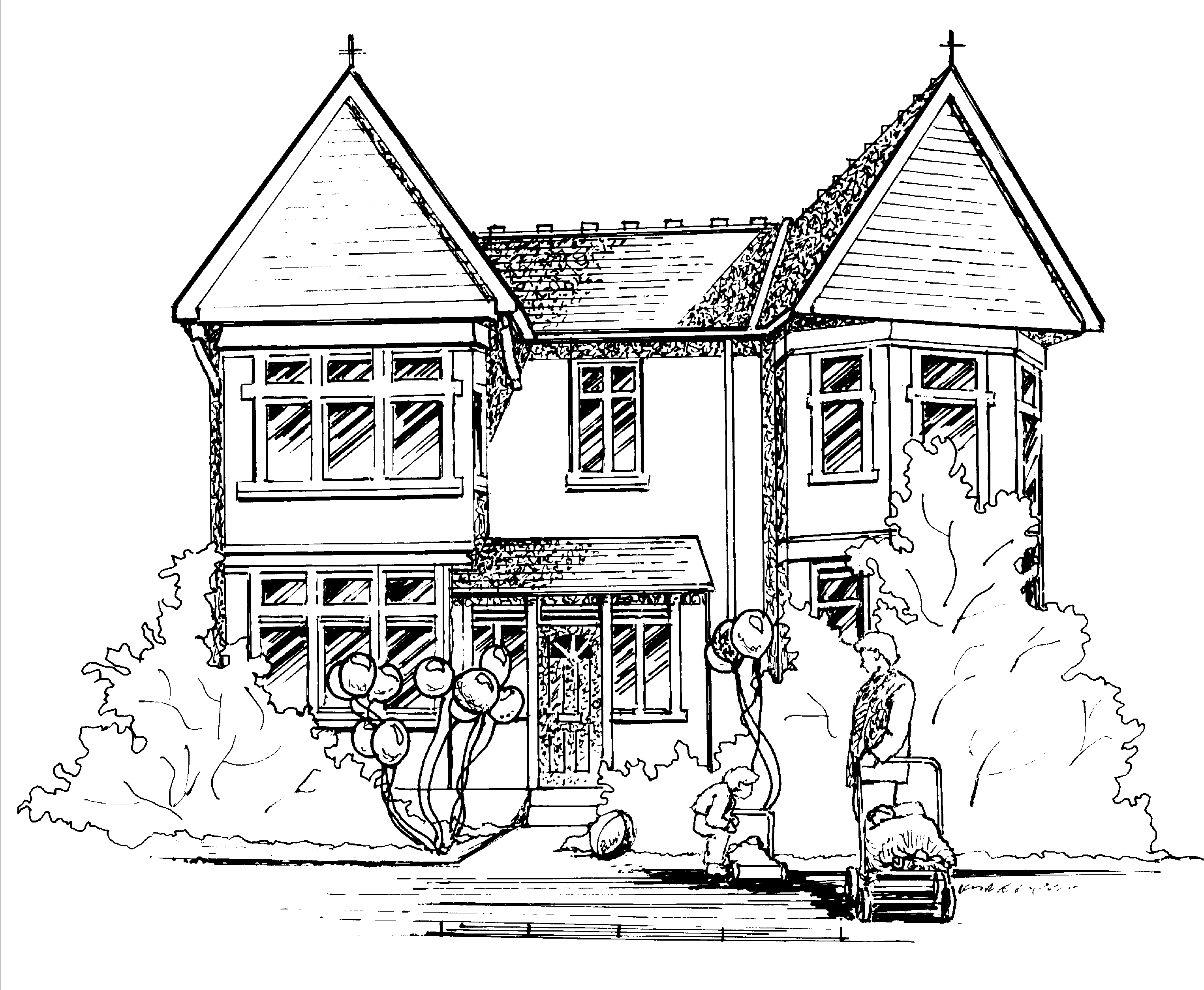 Hi all,Baby RoomThis week Baby Room have continued to learn about “Row, row, row your boat” as the babies continue to show an interest in this song. Next week they will be doing a creative week exploring paint and sticking materials to creative art work for the display boards. Toddler RoomThis week Toddler Room have been learning all about ‘London’, next week their topic will be ‘Under the sea’. Their focus children will be Harriet, Leo, Lottie, Artur and Lex. Pre-School and Nursery ClassThis week’s focus children were Sonny, Seren and Teddy. Next week our focus children will be Scarlett, Bliss and Ella if you could please fill in the focus sheet and return it either via email or bring it with you when you come in.   Our letter of the week next week will be ‘w’ Walter Walrus if you could encourage your child to find an object beginning with this letter for them to show to their peers during group discussions. Notices. Data Collection FormCould all parents please ensure you have filled in the data collection forms for head office please, these need to be returned as soon as possible you will find the form attached to this email. Photographer.We have a photographer coming in during the morning on Wednesday 22nd May. If your child does not attend on this day but you would still like your child’s photo to be taken could you, please be here by 9.30am.Nursery Party.We are inviting you all to come to our summer nursery party on Saturday 8th June, please RSVP via email.Makaton.Last week the children learnt the sign for ‘May’, this week we have been learning the sign for ‘fire exit’. I am sure if you ask them to show you, they will be able to teach you too!Staff Annual Leave.Next week Jackie H is off on Monday, Wiktoria is off on Wednesday and Lisa is off on Friday. We also welcome Naomi Oscar back from Maternity Leave.Many thanks   Claire.